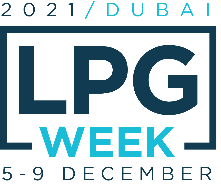 Global Technology Conference (GTC2021)Energising TomorrowLPG Week – Dubai, UAEMonday 6th December 2021Call for AbstractsThe World LPG Association (WLPGA) announces the LPG industry’s 14th GTC which will take place on Monday 6th December 2021, during LPG Week.The primary aim of GTC2021 is to showcase the most promising and original technological innovations from around the world and create new opportunities for the LPG industry. It brings the LPG industry together, represented by all its stakeholders, from research entities to academic partners, LPG producing companies to LPG equipment manufacturers, LPG distributors as well as the total LPG supply distribution chain and beyond it.The preceding GTC that took place in Chicago, Seoul, Madrid, Doha, Bali, London, Miami, Singapore, Florence, Marrakech, Houston, Amsterdam - and the virtual GTC held last year during e-LPG Week - were extremely successful and included presentations from all corners of the world. Typically, over 200 delegates attend GTC. Our goal is to make GTC2021 Dubai the best. We will offer a complimentary invitation to all LPG Week exhibitors to attend GTC2021 in Dubai.GTC2021 Chairs:James Rockall			CEO & Managing Director, WLPGAHenry Cubbon			President, WLPGAGTC2021 ABSTRACT SUBMISSION TEMPLATERETURN TO MS MIMI BRASSEUR (mbrasseur@wlpga.org) BEFORE 6th AUGUST 2021Abstract Submission GuidelinesWe invite original abstracts of primarily technological content that may be work in progress, a previously unpublished report, a report that has not had wide international exposure, an innovation of an existing technology or equipment, practices or procedures, or some particularly successful practical experience. Ideas at an advanced stage also welcomeAlthough the focus of GTC2021 is technology, the scope also includes abstracts describing successful marketing and implementation of these new technologiesNew and innovative ways of using LPG, significant improvements of existing applications, appliances and equipment using LPG as fuel, are also welcome as abstractsAbstracts dealing with production and processing of LPG are encouraged if the focus relates to new production or market opportunities for LPGAbstracts will be reviewed on the basis of content with emphasis on the potential impact on the LPG industry performance and results, rather than consideration for the budget available to the authorThe WLPGA wishes to emphasize that technology development and innovation knows no geographical boundaries and submissions are welcome from both developed and emerging marketsSuggested topics for GTC2021 include all aspects of the LPG industry where there is an emphasis on technology development and improvement that leads to expanded opportunities for LPG usage and volume growth, operations optimisation, cost reduction, increased safety, energy efficiency, improvement in the value proposition and reduced carbon footprintSpecific product sales presentations are not appropriate for GTC2021Think of your most recent innovation (concepts/ideas at advanced stage also welcome) Describe how it can enhance the LPG industryComplete the abstract using the abstract submission template belowNeed help? Contact nxydas@wlpga.org or dtyler@wlpga.orgAbstract NumberFor Office UseDate of SubmissionXAbstract TitleXAuthors NameXCompanyXBusiness PositionXEmailXMobile PhoneXNationalityXFull Business AddressXAbstract Summary (150 words max)Please summarise the submission and its most important featuresXKey advantages/ benefits Please describe in bullet points why the proposal can be superior to existing alternatives and practicesXPotential impactPlease describe in bullet points what impact the proposal may have in the area of its applicationXFull Abstract Submission Text (1200 words max)This is the full submission text, see abstract submission guidelines below. Please highlight clearly the key aspects of the innovation, its commercial, operational, efficiency, safety, environmental and other impact and potential, including background, why it was developed, objectives, expectations etc. Drawings, photos, links and documents in support of the abstract can also be included or forwarded separately if needed.Some Suggested TopicsSome examples of topics that might be presented under any one of the following categories include:Each successful author will be allotted a maximum of 15 minutes to make their presentation in MS PowerPoint format (10 slides max)Authors will be required to register for GTC2021, which is free for speakersWith all Forum exhibitors again being given access to GTC we expect record numbers of delegatesInstructions for AuthorsPlease send your abstract submissions that describes the technology to Ms Mimi Brasseur at mbrasseur@wlpga.org by 6TH August 2021 using the template above.Your abstract submission should not exceed 1,200 words and also include a summary that doesn’t exceed 150 wordsAll abstracts received will be reviewed by the Steering Committee, which comprises of experts from across the global LPG Industry. Notification of acceptance or rejection of the abstract will be sent to authors by 17th September 2021The criteria for selecting an abstract for presentation and publication at GTC2021 will include technical innovation, commercial potential and market growth opportunity, operational efficiency, and safety. The overall contribution of technology to expanding LPG markets and meeting the submission guidelines will also be important.Successful authors will be asked to prepare and submit their accompanying PowerPoint presentation by 22nd October 2021All abstracts will be showcased at Dubai in a poster board display. Authors will be asked to provide a short summary of their abstract by 22nd October 2021. They should also include a head and shoulder photo of themselves which will be included on each of the posters.Successful authors will also be asked to agree to present their accepted paper at GTC2021 in Dubai which takes place the afternoon of the 6th December 2021, or virtually if travel restrictions are in place.The GTC2021 language is English.IMPORTANT DATESPhase ICall for abstracts					12th March	2021Submission of abstract					6th August	2021Acceptance/rejection of abstract to authors		17th September	2021Phase IISubmission of PowerPoint presentation		22nd October	2021Submission of author photo and abstract summary	22nd October	2021Presentation of Paper at GTC2021			6th December	2021 For any clarification/additional information, please contact: Nikos Xydas (nxydas@wlpga.org)  David Tyler (dtyler@wlpga.org) Mimi Brasseur (mbrasseur@wlpga.org)